2023年危险废物污染环境防治信息公示根据《中华人民共和国固体废物污染环境防治法》的要求，产生固体废物的单位，应当依法及时公开固体废物污染环境防治信息，主动接受社会监督。结合我公司实际情况，现将2023年危险废物污染环境防治信息公开如下： 企业名称：江苏凌云药业股份有限公司地址：江苏省常州市金坛区金城镇白龙荡工业园B区4号环保负责人及电话：韩爱军 13915825773 危险废物产生规模： 300-500吨 危险废物贮存设施数量：危险废物仓库1处危险废物贮存设施面积：80平方米危险废物贮存设施贮存能力：50吨危险废物种类及产生、转移量汇总表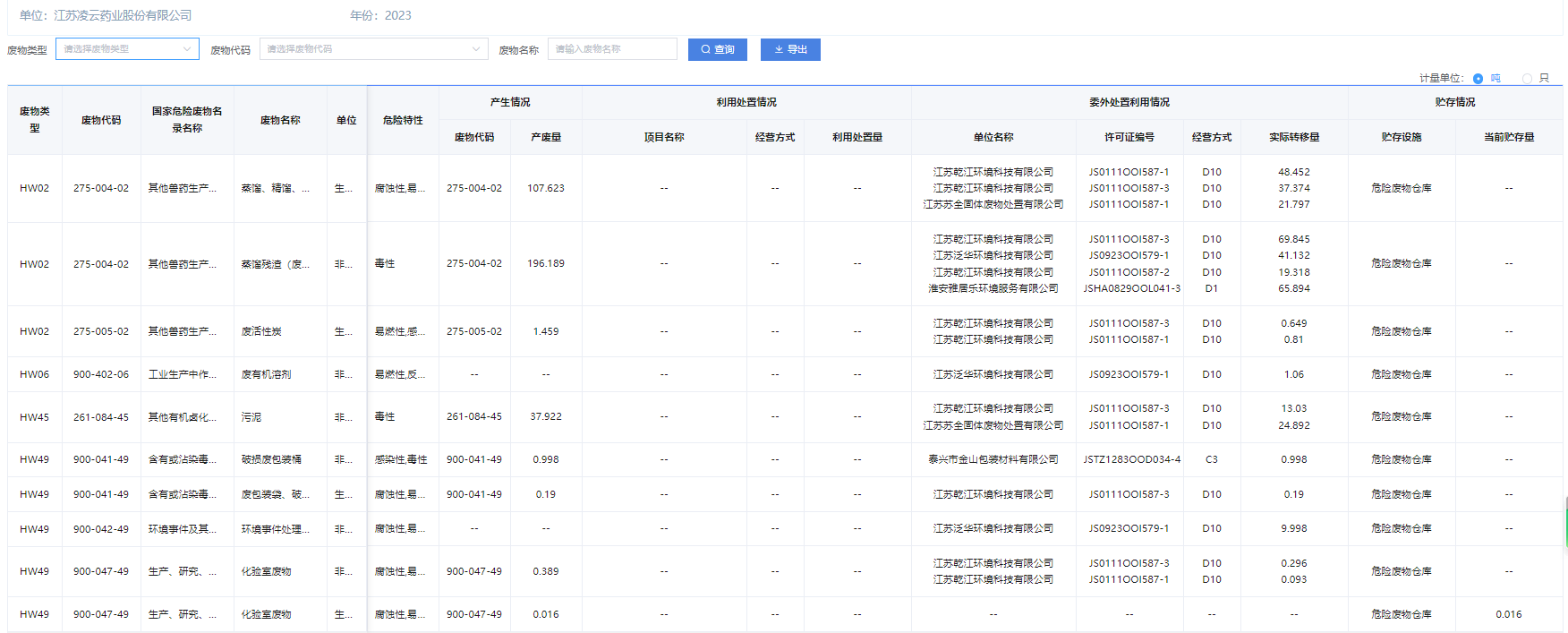 危险废物去向委托第三方有资质单位对本公司产生的危废进行专业化处置。所有危废按照环保要求进行包装，做好防渗漏措施，贴好危废信息标签贴，转移按要求备案，填写转移联单。